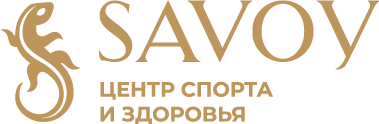 Уважаемые сотрудники ПАО «ЛУКОЙЛ»!          Мы разработали для Вас эксклюзивное предложение по клубным картам и дополнительным услугам, с описанием которых Вы можете ознакомиться ниже.Предложение от «SAVOY Wellness» Чистые пруды:(**) КЛУБНАЯ КАРТА НА 3 МЕСЯЦА – 49'000 руб. +КАРТА НА 3 МЕСЯЦА В ПОДАРОК (НА ВЫБОР: СЕБЕ ИЛИ ДРУГУ)Посещение клуба в любой день и время работы клуба. (***) Подарочный пакет: - 3 персональные тренировки;- 1 Wellness-тестирование;- 1 сеанс массажа шейно-воротниковой зоны;- консультация косметолога(**) КЛУБНАЯ КАРТА НА 9 МЕСЯЦЕВ – 75'000 руб.+КАРТА НА 3 МЕСЯЦА В ПОДАРОК (НА ВЫБОР: СЕБЕ ИЛИ ДРУГУ)Посещение клуба в любой день и время работы клуба. (***) Подарочный пакет: - 3 персональные тренировки;- 1 Wellness-тестирование;- 1 сеанс массажа шейно-воротниковой зоны;- консультация косметолога(**) КЛУБНАЯ КАРТА НА 12 МЕСЯЦЕВ – 90'900 руб.+КАРТА НА 3 МЕСЯЦА В ПОДАРОК (НА ВЫБОР: СЕБЕ ИЛИ ДРУГУ)Посещение клуба в любой день и время работы клуба.(***) Подарочный пакет: - 3 персональные тренировки;- 1 Wellness-тестирование;- 1 сеанс массажа шейно-воротниковой зоны;- консультация косметолога **предложение действительно до 30.11.2022 г.***услуги предоставляются при первичном приобретении клубной картыС уважением к Вам и вашему бизнесу, Центр спорта и здоровья SAVOY Wellness